§1820-A.  Right of entry and inspection of nursing homes and boarding homesThe department and any duly designated officer or employee thereof shall have the right to enter upon and into the premises of any nursing home licensed pursuant to this chapter at any reasonable time in order to determine the state of compliance with this chapter and any rules and regulations in force pursuant thereto. Such right of entry and inspection shall extend to any premises which the department has reason to believe is being operated or maintained as a nursing home without a license, but no such entry or inspection of any premises shall be made without the permission of the owner or person in charge thereof, unless a warrant is first obtained from the District Court authorizing the same. Any application for a nursing home license made pursuant to this chapter shall constitute permission for and complete acquiescence in any entry or inspection of the premises for which the license is sought in order to facilitate verification of the information submitted on or in connection with such application.  [PL 1975, c. 719, §3 (AMD).]SECTION HISTORYPL 1967, c. 334 (NEW). PL 1975, c. 719, §3 (AMD). The State of Maine claims a copyright in its codified statutes. If you intend to republish this material, we require that you include the following disclaimer in your publication:All copyrights and other rights to statutory text are reserved by the State of Maine. The text included in this publication reflects changes made through the First Regular and First Special Session of the 131st Maine Legislature and is current through November 1. 2023
                    . The text is subject to change without notice. It is a version that has not been officially certified by the Secretary of State. Refer to the Maine Revised Statutes Annotated and supplements for certified text.
                The Office of the Revisor of Statutes also requests that you send us one copy of any statutory publication you may produce. Our goal is not to restrict publishing activity, but to keep track of who is publishing what, to identify any needless duplication and to preserve the State's copyright rights.PLEASE NOTE: The Revisor's Office cannot perform research for or provide legal advice or interpretation of Maine law to the public. If you need legal assistance, please contact a qualified attorney.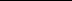 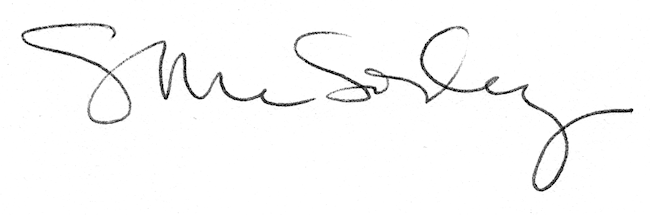 